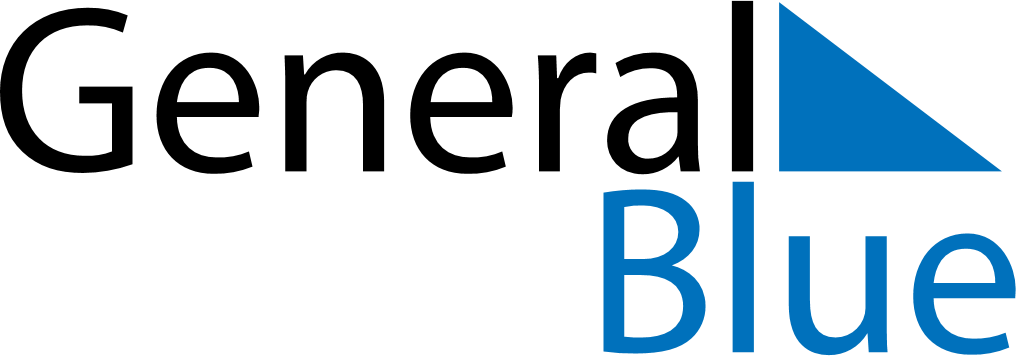 Weekly CalendarJanuary 24, 2021 - January 30, 2021Weekly CalendarJanuary 24, 2021 - January 30, 2021Weekly CalendarJanuary 24, 2021 - January 30, 2021Weekly CalendarJanuary 24, 2021 - January 30, 2021Weekly CalendarJanuary 24, 2021 - January 30, 2021Weekly CalendarJanuary 24, 2021 - January 30, 2021SUNDAYJan 24MONDAYJan 25MONDAYJan 25TUESDAYJan 26WEDNESDAYJan 27THURSDAYJan 28FRIDAYJan 29SATURDAYJan 30